The temperature in both bottom and top surfaces of the slab are kept constant and equal to 90C and 30C respectively. The sides of the slab are assumed to be insulated. The thickness of the slab is 4 cm. The initial temperature is 30C. The density is 900 kg/m3. The thermal conductivity is 0.55 W/mK. The specific heat is 3800 J/kg K.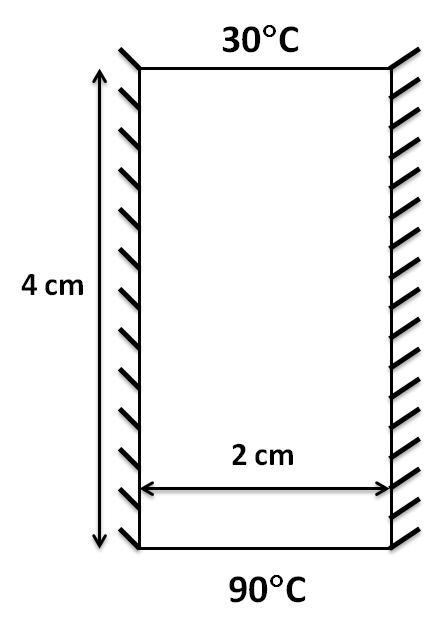 Starting from the following energy transport equation, and consider that temperatures are dependent on time; there is no fluid flow and no source terms. The only mode of heat transfer is by diffusion. So the problem is a transient diffusion problem with no convection and with a heat source of Q=40 J/ (m3. sec) :                  (1)Determine the governing equation and use COMSOL to obtain 2D temperature profile.